Missed work for Monday March 29Wow, what a crazy day!  Six students missing then others going home in the afternoon because of the storm.  Check the list to see which parts you missed.Science – we reviewed our sound unit with Jeopardy for a quiz WednesdayUse the review sheet below to help you studyChristian Ethics – we learned about the resurrectionRead Matthew 28:1-20Watch the 2 resurrection videos on my website in the CE sectionWrite your resurrection paragraph (if you don’t have your Easter booklet at home, write it on a paper at home and then copy it into your book tomorrow at school)Math – we learned how to do long division with bring-downs and remaindersWatch the long division videos on my websiteDo page 2 in your division booklet (show work in booklet)Do page 6 in division booklet (do work in notebook, write answer in booklet)OtherCopy the planner notes into your planner from the photo belowStudy for your science quiz on Wednesday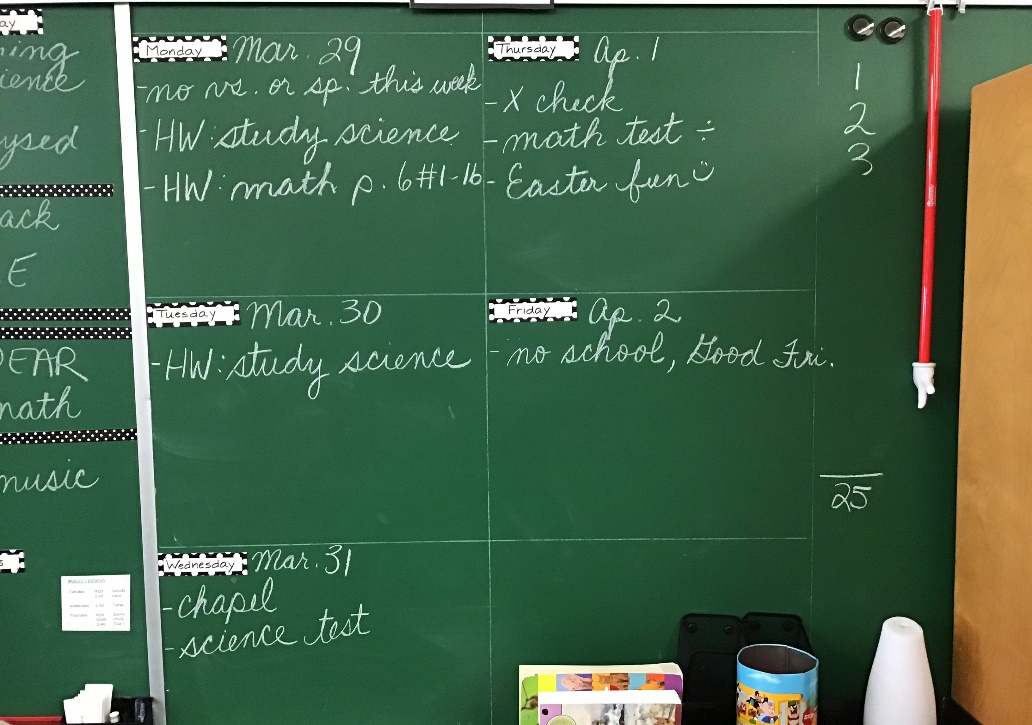 Grade 4 Science Review – Sound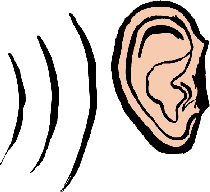 What should I know?what sound iswhich sounds we hear (3 points)what a source of sound is (something that makes sound)examples of sourcestwo kinds of sources (artificial and natural)how sound travels (and draw it)what happens to sound as it travels father from the source (and draw it)what pitch ishow different pitches are madeparts of the earhow we hear soundsthe three ways instruments create sound and the names of those 3 groupsexamples of instruments in each groupsound words : volume, pitch, waves, artificial, natural, ear drum. brain, nerves, inner ear, vibrations, etc.